Tel : 02 96 20 83 83 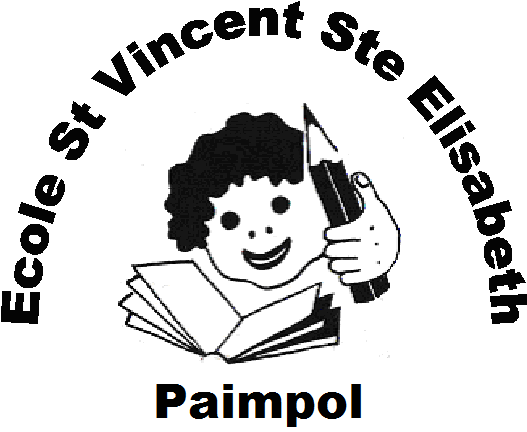 Mail : eco22.ste-elisabeth.paimpol@enseignement-catholique.bzhC’est avec plaisir que l’équipe pédagogique vous accueillera à la rentrée prochaine le jeudi 2 septembre à 9h (exceptionnellement au lieu de 8h30) pour les élèves du Cp au CM2 et à 9h15 pour les élèves de la maternelle.Voici l’organisation pédagogique pour l’année 2021-2022 :Maternelle :TPS/PS/MS : Mme Blandine LE QUERE TPS/PS/MS : Mme Isabelle MALLARDGS : Mme Janick MEVEL ASEM : Mme Yvonne LEVAIRE et Mme Christelle DOURAElémentaire :CP : Mme Claude NEVEUCE1 : Mme Fabienne LE BOUDEC et M. Marc Stéphane PERS (17%)CE1/CE2 : Mme Gaëlle ALLANICCE2/CM1 : M. Erwann LEFFRAYCM1/CM2 : Mme Valérie PERROT et Mme Morgane DONVALCM2 : M. Philippe ANDRELISTE DE FOURNITURES CM2Classe de M. ANDRE1 Trousse avec : 	 une paire de ciseaux		 	 1 colle en stick (un grand tube)	4  stylos à bille : bleu, vert, rouge noir		 1 double décimètre  (en plastique, pas en métal)	1 crayon à papier				1 gomme 1 taille-crayons avec réservoir1 compas			 4 surligneurs de couleurs différentes1 stylo plume et un effaceurdes cartouches d’encrePlus :1 équerre (point 0 à l’angle droit)  	en plastique, pas en métal	1 pochette de crayons de couleurs (12)	1 pochette de crayons feutres (12)	1 ardoise velleda + 1 feutre à sec + 1 chiffon	1 paquet d’étiquettes	1 dictionnaire CE/CM	l’agenda est fourni	1 grand calendrier cartonné pour protéger la table	1 gourde